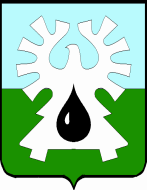 МУНИЦИПАЛЬНОЕ ОБРАЗОВАНИЕ ГОРОД УРАЙХанты-Мансийский автономный округ-ЮграАДМИНИСТРАЦИЯ ГОРОДА УРАЙКомитет по финансам администрации города УрайПРИКАЗот 25.09.2020                                                                                                                   №89-одО внесении изменений   в сводную бюджетную росписьНа основании подпункта 3 пункта 4 статьи 2.1 Федерального закона от 12.11.2019 №367-ФЗ «О приостановлении действия отдельных положений Бюджетного кодекса Российской Федерации и установлении особенностей исполнения бюджетов бюджетной системы Российской Федерации в 2020 году», постановления администрации города Урай от 25.09.2020 № 2310 «О принятии решения о внесении изменений в сводную бюджетную роспись бюджета городского округа город Урай на 2020 год и на плановый период 2021 и 2022 годов», в связи с получением дотации на поддержку мер по обеспечению сбалансированности бюджетов городских округов и муниципальных районов Ханты-Мансийского автономного округа - Югры: 1. Внести изменения в  сводную бюджетную роспись бюджета городского округа город Урай на 2020 год и на плановый период 2021 и 2022 годов согласно приложению.2. Настоящий приказ вступает в действие с момента его опубликования и распространяется на правоотношения, возникшие с 25.09.2020 года.3. Опубликовать  приказ в  газете «Знамя» и разместить  на официальном сайте органов местного самоуправления города Урай в информационно-телекоммуникационной  сети Интернет.4. Контроль за выполнением приказа возложить на начальника бюджетного управления Л.В.Зорину.Председатель          		                                	     	                               И.В.Хусаинова